PRIVE- OPLEIDINGEN SPIRITUELE LIFE COACH  (basis) 
Professioneel privé-onderricht & gave-ontwikkeling naar de opbouw (of aanvulling) van een eigen Spirituele praktijk. Deze individuele opleiding omvat een totaalpakket SO I, II & III: 22 lesuren + 8 praktijk-lesuren + eindwerk & praktijkproef.  

PRIJS: 600 euro 
            (*betalen in 2 keer mogelijk). 
* data & lesuren in samenspraak met de leerling.ORIENTATIE ORAKELCOACHING (+)
Intuïtief werk: Kaartlezen, Mineral Stone readings, Pendulum, Ash readings 
Orakel-werk: Gidsencontact Boodschappen, 22 lesuren + eindwerk + 3 praktijksessies “on the field”

PRIJS: 500 euro 
            (*betalen in 2 keer mogelijk). 
* data & lesuren in samenspraak met de leerling.
ORIENTATIE RELAXATIE THERAPEUT (+)
Ontspanning Body/Mind/Soul, 
Meditatie, Mindfulness relaxatie, 
Spirituele expressie via klank, lichaamsbeweging, ademhaling,
Geur/Kleur/Klank 

10 lesuren + 20u praktijkles/-sessies + eindwerk.  PRIJS: 300 euro  
            (*betalen in 2 keer mogelijk)
*data & lesuren in samenspraak met de leerling.                           Het volbrengen van de volledige opleiding biedt het getuigschrift "Spirituele Life Coach / Relaxatie therapeut". Dit getuigschrift vormt een meerwaarde voor jouw bestaande of toekomstige praktijk. 
*Ik werk in België als een geregistreerd Spiritueel therapeute / Life & Relaxatie coach, met de bevoegdheid om deze opleidingen te organiseren. * Voorbereidende oefenconsultaties voor praktijkbeoefening.
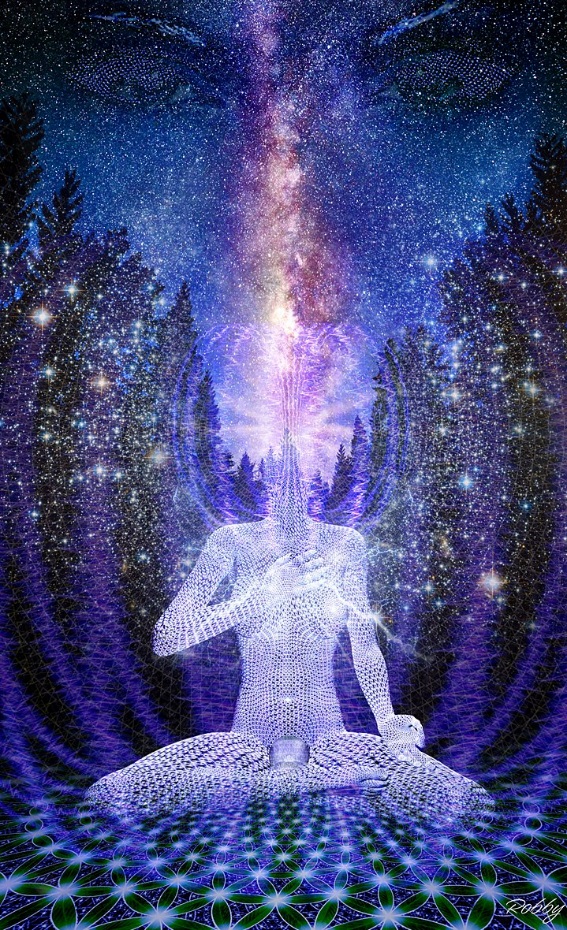 